O Pacote R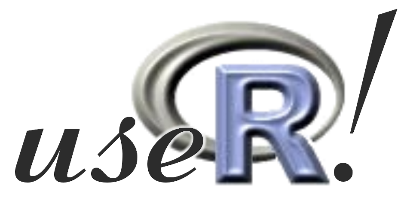 No curso de “Genética Geográfica” será utilizado o R, que é um ambiente desenvolvido para programação de alto nível e análise estatística. Esse programa é gratuito e está disponível para sistema operacional Windows, OS X (Mac) e Linux. Antes das aulas é preciso instalar o programa e os pacotes que serão utilizados no curso, conforme detalhado abaixo. Instalação do R:Acesse http://www.r-project.org/ e procure o texto:  “To download R, please choose your preferred CRAN mirror.” Selecione “CRAN mirror” e você será direcionado para uma página em que deverá escolher o site de download. Selecione por exemplo, http://www.vps.fmvz.usp.br/CRAN/. Posteriormente selecione a plataforma que está usando (Win, OS X ou Linux). Por fim, selecione “base” e Download R 3.1.2. (ou a versão mais atual) for Windows, se for o caso (mais frequente). Para aqueles que tem versões anteriores recomendamos a instalação dessa nova versão, pois alguns pacotes estão disponíveis somente para versões mais atuais.Após fazer o download e instalar o R, o programa já está pronto para uso. Entretanto, além do pacote básico que já está inserido no R (com operações numéricas, matriciais, e toda a parte de estatística básica) o R funciona com base em inúmeros pacotes (a maior parte distribuído via CRAN) que não estão previamente instalados no ambiente R, conforme explicado abaixo. Instalação dos pacotes:Existem diferentes maneiras para instalação de pacotes no R. Para o nosso curso serão utilizados pelo menos 15 pacotes diferentes. Para a instalação copie e cole as linhas abaixo (todos eles) em um script (ou digite cada um no prompt) e rodeinstall.packages("vegan")install.packages("adegenet")install.packages("hierfstat")install.packages("fields")install.packages("pegas")install.packages("ecodist")install.packages("ade4")install.packages("betapart")install.packages("ncf")install.packages("tripack")install.packages("AICcmodavg")install.packages("MASS")install.packages("apcluster")install.packages("FactoMineR")install.packages("plot3D")install.packages("rgl")install.packages("spdep")install.packages("agricolae")install.packages("ape")install.packages("mclust")install.packages("elasticnet")install.packages("psych")install.packages("MuMIn")Na realidade, o mesmo procedimento pode ser feito no “menu” do R (em “pacotes” e depois “instalar pacotes”, escolhendo cada um deles em uma lista). Se for o primeiro pacote a ser instalado no R, haverá uma pergunta sobre diretório de instalação etc (a resposta deve ser “sim”, caso contrário o processo será encerrado). Após aparecerem as mensagens de instalação, clique sim>sim, e Brazil (SP1, ou qualquer outro espelho). Em seguida será instalado individualmente cada um dos pacotes. Antes da utilização, é preciso carregar o pacote no ambiente do R (por exemplo, no prompt deve se digitar:   > library(vegan))(Adaptado do original de J. Nabout)